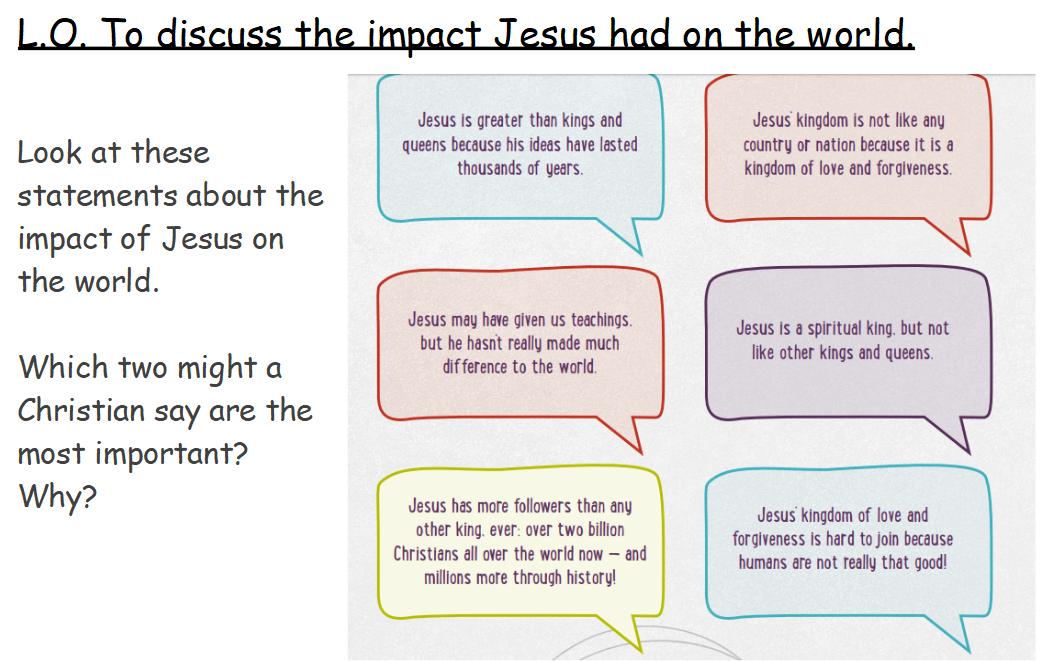 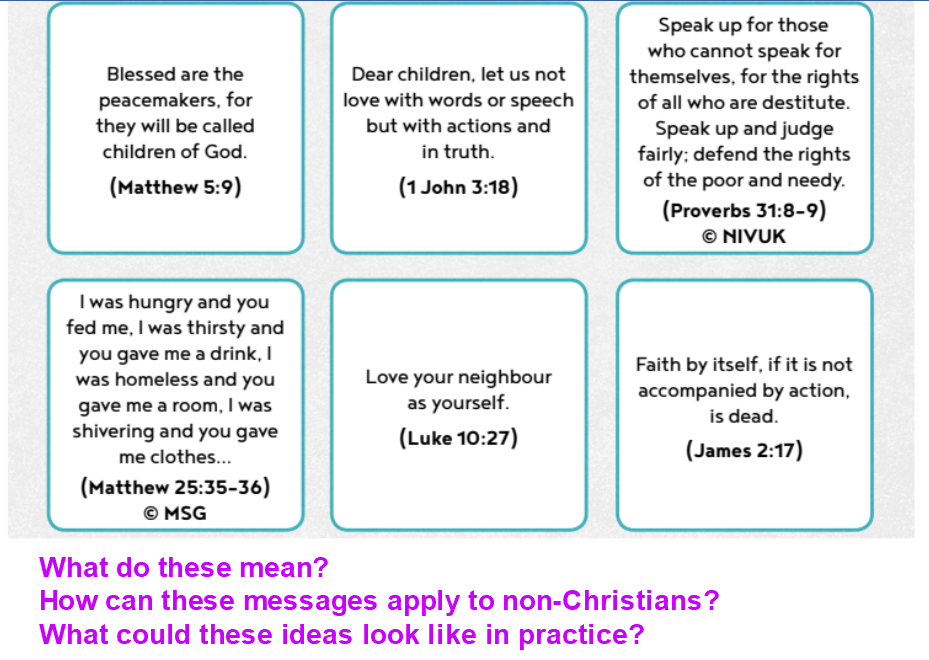 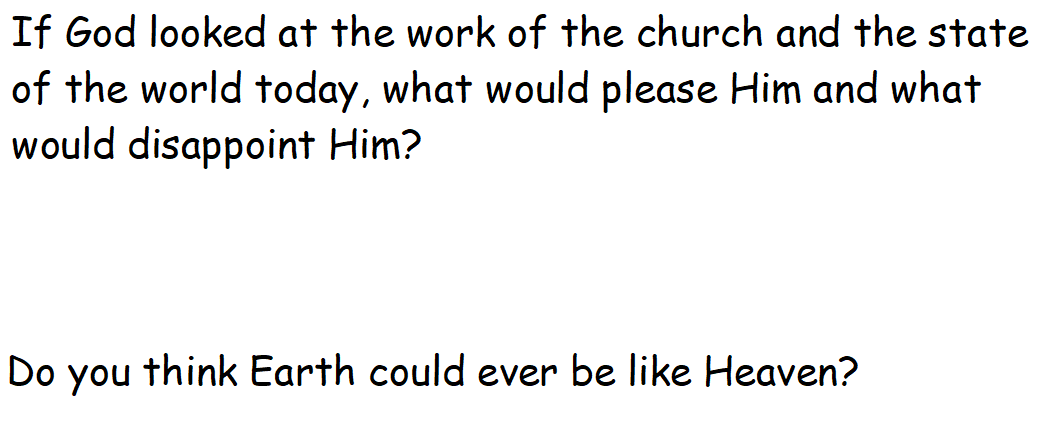 Think about the following questions. Try to answer them using your own thoughts, reflecting back on what we have learnt this half term.Do you think Heaven is the only place where God’s Kingdom could be 100% complete?In the ‘Kingdom of Forgiveness’, will some people be more likely to do bad things because they think they will not be punished?Heaven or justice? Does heaven matter more to Christians than justice here on Earth?Should it?Did Jesus change the world? If so, how?What kind of ‘King’ was/is Jesus?Are there any lessons we could all learn from Christian ideas about God’s Kingdom of justice and love?